SUBJECT: Build your Credit with Rental Payment ReportingWelcome to your new home, we are happy you are here!  Have you enrolled in Resident-Link yet?  We believe you deserve ‘credit’ for paying your largest monthly expense on-time!We can report your on-time, (positive only) rental payment info to the credit bureaus, late payments are not reported!  Now you can build or establish your credit by paying rent – sweet!  In just 3 months, enrolled residents are seeing an average credit score increase of over 19 points!    LEARN MORE and ENROLLIn addition, Resident-Link provides you with the most complete and robust IDTheft protection product on the market.  Some of the features include;On-time rental payment data reported to Experian and Transunion.  Late Payments are not Reported.Friends and Family are eligible to join – simply pass along this email to help protect loved onesResidents party to the lease will enjoy all the credit building benefitsJust $4.95 per month, billed to your credit card at enrollmentIdentity AlertsLost Wallet ProtectionCredit AlertsAccess to credit report and scoreMuch more!  We encourage you to take advantage of this exciting offer!  To learn more and enroll please CLICK HERE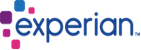 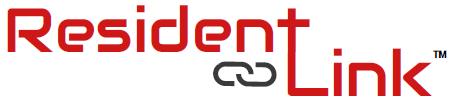 